О проведении отбора получателей субсидии на развитие сельского хозяйства в 2022 годуВ рамках реализации муниципальной программы «Развитие сельского хозяйства и регулирование рынков сельскохозяйственной продукции, сырья и продовольствия Ленского района Республики Саха (Якутия)», утвержденной постановлением главы от 26 марта 2020 года № 01-03-129/0, приказываю:В соответствии с постановлением главы муниципального образования «Ленский район» от 23 сентября 2021 года № 01-03-580/1 «Об утверждении Порядка предоставления субсидий из бюджета муниципального образования «Ленский район» Республики Саха (Якутия) на развитие животноводства»:объявить отбор получателей субсидии на финансовое обеспечение (возмещение) затрат по приобретению сельскохозяйственной техники;объявить отбор получателей субсидии на финансовое обеспечение (возмещение) части затрат по приобретению сельскохозяйственных животных (жеребят, кобыл, жеребцов-производителей);В соответствии с постановлением главы муниципального образования «Ленский район» от 18 октября 2021 года № 01-03-639/1 «Об утверждении Порядка предоставления субсидий из бюджета муниципального образования «Ленский район» Республики Саха (Якутия) на развитие растениеводства» объявить отбор получателей субсидии на финансовое обеспечение (возмещение) части затрат по приобретению сельскохозяйственной техники для заготовки сена (навесная, прицепная, трактора не более 2 класса тяговой силы);Установить сроки приема документов с 9 декабря 2022 года по 18 декабря 2022 года включительно.Утвердить объявление об отборе получателей субсидии:на финансовое обеспечение (возмещение) затрат по приобретению сельскохозяйственной техники, согласно приложению № 1 к настоящему приказу;на финансовое обеспечение (возмещение) части затрат по приобретению сельскохозяйственных животных (жеребят, кобыл, жеребцов-производителей);на финансовое обеспечение (возмещение) части затрат по приобретению сельскохозяйственной техники для заготовки сена (навесная, прицепная, трактора не более 2 класса тяговой силы).Опубликовать настоящий приказ на официальном сайте муниципального образования «Ленский район» во вкладке «Сельское хозяйство». Ведущему экономисту МКУ «Ленское УСХ» МО «Ленский район» РС (Я):организовать прием заявок и документов на участие в отборе получателей субсидии в сроки, указанные в пункте 2 настоящего приказа;подготовить материалы поданных заявок для рассмотрения Комиссией по отбору получателей субсидии;предоставить в администрацию муниципального образования «Ленский район» Протокол комиссии по отбору получателей субсидии для размещения на официальном сайте муниципальное образование «Ленский район» во вкладке «Сельское хозяйство».Контроль исполнения данного приказа оставляю за собой.И.о. руководителя	   		                                             Е.Э. ТимофеевЗаявкана участие в отборе на получение субсидии в 20___ годуЯ, ________________________________________________________ (Ф.И.О.)руководитель_____________________________________________________(наименование организации, ИП, КФХ)прошу включить мое предприятие (хозяйство) в перечень претендентов получателей субсидии на __________________________________________________________________________(наименование субсидии)Предоставляю следующие сведения:Наименование организации (Индивидуального предпринимателя):__________________________________________________________________Сведения об организационно-правовой форме: _______________________________________________________________________________________Сведения о месте нахождения, почтовый адрес _________________________________________________________________________________________4. ИНН: __________________________________________________________5. Номер контактного телефона: _____________________________________Настоящим гарантирую достоверность представленной предоставленной информации в настоящей заявке, а также всех приложенных к настоящей заявке документов.Я, в соответствии с пунктом 4 статьи 9 Федерального закона от 27.07.2006 № 152-ФЗ «О персональных данных», зарегистрирован по адресу:____________________________________________________________, документ, удостоверяющий личность: _____________, серия___________ №______________, выдан ___________________________________________ «____»______________ ______г. в целях проверки МКУ «Ленское управление сельского хозяйства» (далее – Уполномоченная организация) персональных данных, содержащихся в документах, представленных для участия в отборе получателей субсидии даю согласие Уполномоченной организации, находящемуся по адресу: Республика Саха (Якутия), г. Ленск, ул. Победы 10 «А» на обработку (включая сбор, систематизацию, накопление, хранение, уточнение (обновление, изменение), использование, распространение (в том числе передачу в конкурсную Комиссию и публикацию, обезличивание, блокирование, уничтожение) моих документов, представленных для участия в отборе получателей субсидии. Я, ________________________________________________________ (Ф.И.О.)руководитель_____________________________________________________(наименование организации, ИП, КФХ)проинформирован, что бухгалтерские документы о финансовом состоянии __________________________________________________________________(наименование организации, ИП, КФХ)и составе имущества, выписка и единого государственного реестра юридических лиц (единого государственного реестра индивидуальных предпринимателей), учредительные документы, локальные нормативные акты, содержащие нормы трудового права, в том числе внутренние приказы, а также заключенные договоры публикации не подлежат.	Настоящее согласие действует со дня его подписания до дня отзыва в письменной форме. Отзыв осуществляется путем подачи соответствующего заявления в Уполномоченную организацию. В случае предоставления субсидий, отзыв согласия не может быть осуществлен до истечения 3 лет со дня предоставления субсидии.Гарантирую достижение следующих показателей по состоянию на 01.01.2023 года:Прилагаю следующие документы:1.___________________________________________________________2.___________________________________________________________3.___________________________________________________________4.___________________________________________________________5. ___________________________________________________________6. ___________________________________________________________Руководитель организации (ИП, КФХ, ЛПХ)    	  _____________/____________________/                                    			 (подпись)                    (Ф.И.О.)Главный бухгалтер           	              _____________/____________________/                                                         (подпись)                    (Ф.И.О.)«____»______________20__г. (дата предоставления)М.П.СПРАВКАо неполучении государственной поддержки на те же целиНастоящей справкой подтверждаю, что (я), __________________________________________________________________(наименование организации, ИП, КФХ)не являюсь получателем денежных средств из бюджета муниципального образования «Ленский район» на основании иных нормативных правовых актов на цели возмещения части затрат на __________________________________________________________________.	Руководитель организации (ИП, КФХ, ЛПХ)    	  _____________/____________________/                                    			 (подпись)                    (Ф.И.О.)Главный бухгалтер           	              _____________/____________________/                                                         (подпись)                    (Ф.И.О.)«____»______________20__г. (дата предоставления)М.П.Справка об отсутствии процессов реорганизации, ликвидации, банкротства получателя субсидииНастоящей справкой подтверждаю, что у __________________________________________________________________(наименование организации / предприятия)отсутствуют процессы реорганизации, ликвидации, в отношении __________________________________________________________________(наименование организации / предприятия)не введена процедура банкротства, деятельность не приостановлена в порядке, предусмотренном законодательством Российской Федерации.Руководитель организации        _____________/____________________/                                                  (подпись)                    (Ф.И.О.)Главный бухгалтер            	        _____________/____________________/                                                   (подпись)                    (Ф.И.О.)«____»______________20__ г. (дата предоставления)М.П.Справка о непрекращении деятельностиНастоящей справкой подтверждаю, что я__________________________________________________________________(наименование ИП, КФХ)деятельность в качестве индивидуального предпринимателя (крестьянского (фермерского) хозяйства) не прекращал. Индивидуальный предприниматель,глава КФХ                                       _____________/____________________/                                                              (подпись)                    (Ф.И.О.)«____»______________20__ г. (дата предоставления)М.П.Справка о том, что лицо, претендующее на получение субсидии, не является иностранным юридическим лицомНастоящей справкой подтверждаю, что __________________________________________________________________(наименование организации/предприятия)не является иностранным юридическим лицом, а также российским юридическим лицом, в уставном (складочном) капитале которого доля участия иностранных юридических лиц, местом регистрации которых является государство или территория, включенные в утверждаемый Министерством финансов Российской Федерации перечень государств и территорий, предоставляющих льготный налоговый режим налогообложения и (или) не предусматривающих раскрытия и предоставления информации при проведении финансовых операций (офшорные зоны) в отношении таких юридических лиц, в совокупности превышает 50 процентов.Руководитель организации        _____________/____________________/                                                  (подпись)                    (Ф.И.О.)Главный бухгалтер            	        _____________/____________________/                                                   (подпись)                    (Ф.И.О.)«____»______________20__ г. М.П.Муниципальное образование «ЛЕНСКИЙ РАЙОН» Республики Саха (Якутия)муниципальное казенное учреждение«Ленское управление сельского хозяйства»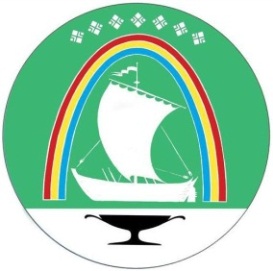 Саха Өрөспүүбүлүкэтин«ЛЕНСКЭЙ ОРОЙУОН» муниципальнай тэриллии муниципальнай казеннай тэрилтэ «Ленскэй оройуон тыа хаhаайыстыбатын салалтата»ПРИКАЗг. ЛенскПРИКАЗг. ЛенскПРИКАЗг. Ленскот «08» декабря 2022 года                                                                  № 63от «08» декабря 2022 года                                                                  № 63от «08» декабря 2022 года                                                                  № 63Приложение № 1к приказу руководителя МКУ «Ленское УСХ» от «08» декабря 2022 г.№ 63                                              О Б Ъ Я В Л Е Н И Ео проведении отбора получателей субсидии финансовое обеспечение (возмещение) затрат по приобретению сельскохозяйственной техникиО Б Ъ Я В Л Е Н И Ео проведении отбора получателей субсидии финансовое обеспечение (возмещение) затрат по приобретению сельскохозяйственной техникиНаименование субсидииСубсидия на финансовое обеспечение (возмещение) затрат по приобретению сельскохозяйственной техникиСпособ проведения отбораКонкурсСрок проведения отбораС «09» декабря 2022 года по «18» декабря 2022 годаСрок размещения на официальном сайте МО «Ленский район»«08» ноября 2022 г.эл. адрес: http://lenskrayon.ru/index.php/deyatelnost/selskoe-khozyajstvoНаименование, место нахождения, почтовый адрес, адрес электронной почты Уполномоченной организацииМуниципальное казенное учреждение «Ленское управление сельского хозяйства» муниципального образования «Ленский район» Республики Саха (Якутия) (МКУ «Ленское УСХ» МО «Ленский район» РС (Я)). Место нахождения, почтовый адрес: 678144, г. Ленск, ул. Победы 10 «А». Адрес эл. почты: ushlensk@bk.ru. Контактные телефоны уполномоченных лиц: 8(41137) 4-24-41, 8(41137) 4-28-79Цель проведения отбора и результат предоставления субсидии  Цель проведения отбора: а) сохранение и увеличение поголовья сельскохозяйственных животных, увеличение производства продукции животноводства, выполнение показателей продукции агропромышленного производства в рамках реализации мероприятий муниципальной целевой программы «Развитие сельского хозяйства и регулирование рынков сельскохозяйственной продукции, сырья и продовольствия Ленского района Республики Саха (Якутия)»Результат предоставления субсидии: а) обеспечение сохранности поголовья лошадей.Категории претендентов на участие в отбореПолучателями субсидии на финансовое обеспечение (возмещение) затрат по приобретению сельскохозяйственной техники, являются сельскохозяйственные товаропроизводители (за исключением граждан, ведущих личное подсобное хозяйство, подсобных хозяйств юридических лиц, казенных предприятий, учреждений), включенные в единый реестр субъектов деятельности в сельском хозяйстве.Критерии отбора а) наличие у получателя субсидии поголовья лошадей по данным форм специализированного наблюдения, предоставляемых Территориальным органом Федеральной службы государственной статистики на 1–е января текущего финансового года;б) осуществление участником отбора одного из видов экономической деятельности, связанной с разведением соответствующего вида сельскохозяйственных животных.Дополнительные условия к критериям отбораа) приобретение новой сельскохозяйственной техники, для заготовки грубых кормов, приобретенной в году, предшествующему году получения субсидии и (или) в текущем финансовом году;б) наличие поголовья сельскохозяйственных животных по данным официальной статистической отчетности на 1 января текущего финансового года: не менее 5 голов кобыл;в) неполучение субсидии на финансовое обеспечение (возмещение) части затрат по приобретению аналогичной сельскохозяйственной техники ранее из бюджета муниципального образования «Ленский район» РС(Я);г) наличие договора аренды или права собственности на земельный участок на котором производится заготовка грубых кормов (сена);д) при финансовом обеспечении - наличие предварительного договора купли-продажи сельскохозяйственной техники, подтверждения наличия собственных денежных средств у претендента в размере 20 % от предполагаемых затрат;е) при возмещении части затрат – наличие документов, подтверждающих фактически понесенные затраты по приобретению сельскохозяйственной техники (договора, платежные документы, акты приема-передачи и т.д.).Требования к участникам отбора по состоянию на 1 ноября 2022 годаа) у участника отбора должна отсутствовать неисполненная обязанность по уплате налогов, сборов, страховых взносов, пеней, штрафов, процентов, подлежащих уплате в соответствии с законодательством Российской Федерации о налогах и сборах;б) участник отбора - юридические лица не должны находиться в процессе реорганизации (за исключением реорганизации в форме присоединения к юридическому лицу, являющемуся участником отбора, другого юридического лица), ликвидации, в отношении его не введена процедура банкротства, деятельность участника отбора не должна быть приостановлена в порядке, предусмотренном законодательством Российской Федерации, а участники отбора - индивидуальные предприниматели не должны прекратить деятельность в качестве индивидуального предпринимателя;в) участник отбора не должен являться иностранным юридическим лицом, а также российским юридическим лицом, в уставном (складочном) капитале которого доля участия иностранных юридических лиц, местом регистрации которых является государство или территория, включенные в утверждаемый Министерством финансов Российской Федерации перечень государств и территорий, предоставляющих льготный налоговый режим налогообложения и (или) не предусматривающих раскрытия и предоставления информации при проведении финансовых операций (офшорные зоны), в совокупности превышает 50 процентов;г) участник отбора не должен получать средства из бюджета муниципального образования «Ленский район» на основании иных нормативных правовых актов на цели, установленные настоящим Порядком;д) включение участника отбора в единый реестр субъектов деятельности в сельском хозяйствее) участник отбора не должен находиться в реестре недобросовестных поставщиков (подрядчиков, исполнителей) в связи с отказом от исполнения заключенных государственных (муниципальных) контрактов о поставке товаров, выполнении работ, оказании услуг по причине введения политических или экономических санкций иностранными государствами, совершающими недружественные действия в отношении Российской Федерации, граждан Российской Федерации или российских юридических лиц, и (или) введением иностранными государствами, государственными объединениями и (или) союзами и (или) государственными (межгосударственными) учреждениями иностранных государств или государственных объединений и (или) союзов мер ограничительного характераУсловия предоставления субсидииа) направления расходов, источником финансового обеспечения которых является субсидия, указаны в разделе 4 «Расчет и дополнительные условия предоставления субсидий по направлениям» Порядка предоставления субсидий из бюджета муниципального образования «Ленский район» Республики Саха (Якутия) на развитие животноводства;б) запрет приобретения получателями субсидий - юридическими лицами, а также иными юридическими лицами, получающими средства на основании договоров, заключенных с получателями субсидий, за счет полученных из соответствующего бюджета бюджетной системы Российской Федерации средств иностранной валюты, за исключением операций, осуществляемых в соответствии с валютным законодательством Российской Федерации при закупке (поставке) высокотехнологичного импортного оборудования, сырья и комплектующих изделий, а также связанных с достижением результатов предоставления этих средств иных операций, определенных Порядком предоставления субсидий из бюджета муниципального образования «Ленский район» Республики Саха (Якутия) на развитие животноводства;в) перечисление субсидии на расчетные или корреспондентские счета, открытые получателям субсидий в учреждениях Центрального банка Российской Федерации или кредитных организациях;г) согласие получателя субсидии, лиц, получающих средства на основании договоров, заключенных с получателями субсидий (за исключением государственных (муниципальных) унитарных предприятий, хозяйственных товариществ и обществ с участием публично-правовых образований в их уставных (складочных) капиталах, коммерческих организаций с участием таких товариществ и обществ в их уставных (складочных) капиталах), на осуществление в отношении их проверки главным распорядителем как получателем бюджетных средств соблюдения порядка и условий предоставления субсидии, в том числе в части достижения результатов предоставления субсидии, а также проверки органами государственного (муниципального) финансового контроля соблюдения получателем субсидии порядка и условий предоставления субсидии в соответствии со статьями 268.1 и 269.2 Бюджетного кодекса Российской Федерации, и на включение таких положений в соглашение;д) наличие обязательства получателя субсидии о предоставлении отчета о достижении результата предоставления субсидии в порядке, установленном пунктом 5.1 Порядка предоставления субсидий из бюджета муниципального образования «Ленский район» Республики Саха (Якутия) на развитие животноводства;е) обязательство о достижении плановых показателей по итогам года предоставления субсидии.Сроки и время приема заявок для участия в отбореСрок приема заявок: Заявки принимаются с «09» декабря 2022 г. по «18» декабря 2022 г.С понедельника по пятницу с 9.00 до 17.15 часов, обеденный перерыв с 12.30 до 14.00 часов; суббота, воскресенье – выходной.Порядок подачи заявокЗаявки подаются в МКУ «Ленское УСХ» МО «Ленский район» РС (Я) в письменном виде, по форме согласно приложению     № 2 к настоящему Приказу, утвержденному приложением № 1 к Порядку предоставления субсидии.Заявка на участие в отборе подписывается участником отбора лично и (или) уполномоченным лицом, с приложением подлинников документов, подтверждающих полномочия на подписание заявки на участие в отборе от имени участника отбора.Порядок внесения изменений в заявки, отзыва, возврата заявокВнесение изменений в заявку, отзыв заявки осуществляется путем подачи соответствующего письменной заявки в МКУ «Ленское УСХ» МО «Ленский район» РС (Я), в любое время до дня и времени окончания установленного срока приема заявок на участие в отборе.МКУ «Ленское УСХ» МО «Ленский район» РС (Я) осуществляет возврат участнику отбора заявку на участие в отборе в течение 3 рабочих дней со дня поступления письменной заявки об отзыве заявки на участие в отборе в МКУ «Ленское УСХ» МО «Ленский район» РС (Я).Рассмотрение и оценка заявокРассмотрение заявок и приложенных к ним документов на предмет их соответствия установленным критериям и требованиям, осуществляется комиссией в срок не более 5 рабочих дней, со дня окончания отбора.Комиссия осуществляет оценку предложений на участие в отборе последовательно по дате регистрации предложений на участие в отборе в журнале регистрации.Количество получателей субсидии определяется комиссией с учетом раздела 4 «Расчет и дополнительные условия предоставления субсидий по направлениям» настоящего Порядка исходя из объема бюджетных ассигнований, предусмотренных решением районного Совета депутатов муниципального образования «Ленский район» о бюджете на соответствующий финансовый год.При превышении общей суммы субсидии, подлежащих распределению между получателями субсидии в текущем году над предусмотренным объемом бюджетных ассигнований на соответствующий финансовый год, распределение субсидий по получателям субсидий производится по очередности поданных заявлений на участие в отборе получателей субсидий.Порядок предоставления участникам отбора разъяснений положений извещения об отбореВ течение срока проведения отбора участники отбора вправе обратиться в МКУ «Ленское УСХ» МО «Ленский район» РС (Я) за разъяснением положений объявления письменно или устно.Устная консультация оказывается по контактным номерам должностных лиц МКУ «Ленское УСХ» МО «Ленский район» РС (Я).Ответ с разъяснениями, в случае письменного обращения участника отбора за разъяснениями положений объявления, МКУ «Ленское УСХ» МО «Ленский район» РС (Я) направляет в течение 3 рабочих дней со дня поступления обращения.Перечень документов для участия в отборе  а) заявка, включающее в себя согласие на обработку персональных данных и обязательство о достижении плановых показателей по итогам текущего финансового года, по форме, согласно приложения № 2 к настоящему Приказу, утвержденному приложением № 1 к Порядку предоставления субсидии из бюджета муниципального образования «Ленский район» Республики Саха (Якутия) на развитие животноводства;б) справка, подписанная лицом, претендующим на получение субсидии, о том, что лицо, претендующее на получение субсидии, не получает средства из бюджета муниципального образования «Ленский район» на те же цели, указанные в настоящем Приказе, в текущем финансовом году, по форме, согласно приложения № 3 к настоящему Приказу, утвержденному приложением № 2 к Порядку предоставления субсидии из бюджета муниципального образования «Ленский район» Республики Саха (Якутия) на развитие животноводства;в) справка об отсутствии у получателя субсидии неисполненной обязанности по уплате налогов, сборов, страховых взносов, пеней, штрафов, процентов, подлежащих уплате в соответствии с законодательством Российской Федерации о налогах и сборах. При наличии задолженности по уплате страховых взносов во внебюджетные фонды, налоговых и иных платежей в бюджетную систему Российской Федерации претендент представляет подтверждающие документы об оплате данной задолженности (платежные поручения, банковский кассовый чек);г) справка, подписанная лицом, претендующим на получение субсидии, об отсутствии процессов реорганизации (за исключением реорганизации в форме присоединения к юридическому лицу, являющемуся участником отбора, другого юридического лица), ликвидации, в отношении него не введена процедура банкротства, деятельность получателя субсидии не приостановлена в порядке, предусмотренном законодательством Российской Федерации – для юридических лиц по форме, согласно приложения № 5 к настоящему Приказу, утвержденному приложением № 4 к Порядку предоставления субсидии, справка, подписанная индивидуальным предпринимателем о непрекращении деятельности в качестве индивидуального предпринимателя – для индивидуальных предпринимателей, крестьянских (фермерских) хозяйств по форме, согласно приложения № 6 к настоящему Приказу, утвержденному приложением № 5 к Порядку предоставления субсидии из бюджета муниципального образования «Ленский район» Республики Саха (Якутия) на развитие животноводства;г) для юридических лиц: справка, подписанная лицом, претендующим на получение субсидии, о том, что лицо, претендующее на получение субсидии, не является иностранным юридическим лицом, а также российским юридическим лицом, в уставном (складочном) капитале которых доля участия иностранных юридических лиц, местом регистрации которых является государство или территория, включенные в утверждаемый Министерством финансов Российской Федерации перечень государств и территорий, предоставляющих льготный налоговый режим налогообложения и (или) не предусматривающих раскрытия и предоставления информации при проведении финансовых операций (офшорные зоны) в отношении таких юридических лиц, в совокупности превышает 50 процентов, по форме, согласно приложения № 7 к настоящему Приказу, утвержденному приложением № 6 к Порядку предоставления субсидии из бюджета муниципального образования «Ленский район» Республики Саха (Якутия) на развитие животноводства;д) выписку из единого государственного реестра юридических лиц (индивидуальных предпринимателей) или заверенную копию такой выписки для юридических лиц (индивидуальных предпринимателей), полученную не ранее чем за шесть месяцев до дня размещения объявления об отборе получателей субсидий в средствах массовой информации;е) копию отчета 3-фермер (для индивидуальных предпринимателей и крестьянских (фермерских) хозяйств), копию отчета 24-СХ (для юридических лиц) с отметкой государственных органов статистики;ж) документы, подтверждающие наличие земель в собственности и (или) в аренде, согласно статей 26 и 78 Земельного кодекса Российской Федерации (на участки, используемые для заготовки грубых кормов);з) при финансовом обеспечении - наличие предварительного договора купли-продажи сельскохозяйственной техники, банковская справка о наличии собственных денежных средств у претендента в размере 20 % от предполагаемых затрат;и) при возмещении части затрат – наличие документов, подтверждающих фактически понесенные затраты по приобретению сельскохозяйственной техники (договора, платежные документы, акты приема-передачи и т.д.).Срок подписания соглашения о предоставлении субсидииСоглашение подписывается в течение 5 (пяти) рабочих дней после утверждения перечня получателей субсидийУсловия признания победителя отбора уклонившимся от заключения соглашенияУсловием уклонения от заключения соглашения признается не подписание и не предоставление подписанного соглашения в МКУ «Ленское УСХ» МО «Ленский район» РС (Я) в течение 5 (пяти) рабочих дней после утверждения перечня получателей субсидийДата размещения результатов отбора на официальном сайте Муниципального образованияИнформация о результатах рассмотрения заявок размещается на официальном сайте Муниципального образования не позднее следующего рабочего дня после его утвержденияПриложение № 2к приказу руководителя МКУ «Ленское УСХ» от «08» декабря 2022 г.№ 63                                             О Б Ъ Я В Л Е Н И Ео проведении отбора получателей субсидии на финансовое обеспечение (возмещение) части затрат по приобретению сельскохозяйственных животных (жеребят, кобыл, жеребцов-производителей)О Б Ъ Я В Л Е Н И Ео проведении отбора получателей субсидии на финансовое обеспечение (возмещение) части затрат по приобретению сельскохозяйственных животных (жеребят, кобыл, жеребцов-производителей)Наименование субсидииСубсидия на финансовое обеспечение (возмещение) части затрат по приобретению сельскохозяйственных животных (жеребят, кобыл, жеребцов-производителей)Способ проведения отбораКонкурсСрок проведения отбораС «09» декабря 2022 года по «18» декабря 2022 годаСрок размещения на официальном сайте МО «Ленский район»«08» ноября 2022 г.эл. адрес: http://lenskrayon.ru/index.php/deyatelnost/selskoe-khozyajstvoНаименование, место нахождения, почтовый адрес, адрес электронной почты Уполномоченной организацииМуниципальное казенное учреждение «Ленское управление сельского хозяйства» муниципального образования «Ленский район» Республики Саха (Якутия) (МКУ «Ленское УСХ» МО «Ленский район» РС (Я)). Место нахождения, почтовый адрес: 678144, г. Ленск, ул. Победы 10 «А». Адрес эл. почты: ushlensk@bk.ru. Контактные телефоны уполномоченных лиц: 8(41137) 4-24-41, 8(41137) 4-28-79Цель проведения отбора и результат предоставления субсидии  Цель проведения отбора: а) сохранение и увеличение поголовья сельскохозяйственных животных, увеличение производства продукции животноводства, выполнение показателей продукции агропромышленного производства в рамках реализации мероприятий муниципальной целевой программы «Развитие сельского хозяйства и регулирование рынков сельскохозяйственной продукции, сырья и продовольствия Ленского района Республики Саха (Якутия)»Результат предоставления субсидии: а) обеспечение сохранности поголовья лошадей.Категории претендентов на участие в отбореПолучателями субсидии на финансовое обеспечение (возмещение) затрат по приобретению сельскохозяйственных животных (жеребят, кобыл, жеребцов-производителей), являются сельскохозяйственные товаропроизводители (за исключением граждан, ведущих личное подсобное хозяйство, подсобных хозяйств юридических лиц, казенных предприятий, учреждений), включенные в единый реестр субъектов деятельности в сельском хозяйстве.Критерии отбора а) наличие у получателя субсидии поголовья лошадей по данным форм специализированного наблюдения, предоставляемых Территориальным органом Федеральной службы государственной статистики на 1–е января текущего финансового года;б) осуществление участником отбора одного из видов экономической деятельности, связанной с разведением соответствующего вида сельскохозяйственных животных.Дополнительные условия к критериям отбораа) для индивидуальных предпринимателей, крестьянских (фермерских) хозяйств - наличие не менее 5 голов лошадей по данным официальной статистической отчетности по состоянию на 1 января текущего финансового года;б) для сельскохозяйственных потребительских кооперативов, сельскохозяйственных организаций:наличие производственно-финансового плана на текущий финансовый год, согласованного с Управлением;наличие не менее 40 голов крупного рогатого скота по данным официальной статистической отчетности по состоянию на 1 января текущего финансового года;в) при финансовом обеспечении – наличие предварительного договора купли-продажи сельскохозяйственных животных, подтверждение наличия собственных денежных средств у претендента в размере 2 % от предполагаемых затрат;г) при возмещении части затрат наличие документов, подтверждающих фактически понесенные затраты. Затратами по приобретению сельскохозяйственных животных признаются расходы, связанные с приобретением сельскохозяйственных животных (договора, платежная документация)Требования к участникам отбора по состоянию на 1 ноября 2022 годаа) у участника отбора должна отсутствовать неисполненная обязанность по уплате налогов, сборов, страховых взносов, пеней, штрафов, процентов, подлежащих уплате в соответствии с законодательством Российской Федерации о налогах и сборах;б) участник отбора - юридические лица не должны находиться в процессе реорганизации (за исключением реорганизации в форме присоединения к юридическому лицу, являющемуся участником отбора, другого юридического лица), ликвидации, в отношении его не введена процедура банкротства, деятельность участника отбора не должна быть приостановлена в порядке, предусмотренном законодательством Российской Федерации, а участники отбора - индивидуальные предприниматели не должны прекратить деятельность в качестве индивидуального предпринимателя;в) участник отбора не должен являться иностранным юридическим лицом, а также российским юридическим лицом, в уставном (складочном) капитале которого доля участия иностранных юридических лиц, местом регистрации которых является государство или территория, включенные в утверждаемый Министерством финансов Российской Федерации перечень государств и территорий, предоставляющих льготный налоговый режим налогообложения и (или) не предусматривающих раскрытия и предоставления информации при проведении финансовых операций (офшорные зоны), в совокупности превышает 50 процентов;г) участник отбора не должен получать средства из бюджета муниципального образования «Ленский район» на основании иных нормативных правовых актов на цели, установленные настоящим Порядком;д) включение участника отбора в единый реестр субъектов деятельности в сельском хозяйствее) участник отбора не должен находиться в реестре недобросовестных поставщиков (подрядчиков, исполнителей) в связи с отказом от исполнения заключенных государственных (муниципальных) контрактов о поставке товаров, выполнении работ, оказании услуг по причине введения политических или экономических санкций иностранными государствами, совершающими недружественные действия в отношении Российской Федерации, граждан Российской Федерации или российских юридических лиц, и (или) введением иностранными государствами, государственными объединениями и (или) союзами и (или) государственными (межгосударственными) учреждениями иностранных государств или государственных объединений и (или) союзов мер ограничительного характераУсловия предоставления субсидииа) направления расходов, источником финансового обеспечения которых является субсидия, указаны в разделе 4 «Расчет и дополнительные условия предоставления субсидий по направлениям» Порядка предоставления субсидий из бюджета муниципального образования «Ленский район» Республики Саха (Якутия) на развитие животноводства;б) запрет приобретения получателями субсидий - юридическими лицами, а также иными юридическими лицами, получающими средства на основании договоров, заключенных с получателями субсидий, за счет полученных из соответствующего бюджета бюджетной системы Российской Федерации средств иностранной валюты, за исключением операций, осуществляемых в соответствии с валютным законодательством Российской Федерации при закупке (поставке) высокотехнологичного импортного оборудования, сырья и комплектующих изделий, а также связанных с достижением результатов предоставления этих средств иных операций, определенных Порядком предоставления субсидий из бюджета муниципального образования «Ленский район» Республики Саха (Якутия) на развитие животноводства;в) перечисление субсидии на расчетные или корреспондентские счета, открытые получателям субсидий в учреждениях Центрального банка Российской Федерации или кредитных организациях;г) согласие получателя субсидии, лиц, получающих средства на основании договоров, заключенных с получателями субсидий (за исключением государственных (муниципальных) унитарных предприятий, хозяйственных товариществ и обществ с участием публично-правовых образований в их уставных (складочных) капиталах, коммерческих организаций с участием таких товариществ и обществ в их уставных (складочных) капиталах), на осуществление в отношении их проверки главным распорядителем как получателем бюджетных средств соблюдения порядка и условий предоставления субсидии, в том числе в части достижения результатов предоставления субсидии, а также проверки органами государственного (муниципального) финансового контроля соблюдения получателем субсидии порядка и условий предоставления субсидии в соответствии со статьями 268.1 и 269.2 Бюджетного кодекса Российской Федерации, и на включение таких положений в соглашение;д) наличие обязательства получателя субсидии о предоставлении отчета о достижении результата предоставления субсидии в порядке, установленном пунктом 5.1 Порядка предоставления субсидий из бюджета муниципального образования «Ленский район» Республики Саха (Якутия) на развитие животноводства;е) обязательство о достижении плановых показателей по итогам года предоставления субсидии.Сроки и время приема заявок для участия в отбореСрок приема заявок: Заявки принимаются с «09» декабря 2022 г. по «18» декабря 2022 г.С понедельника по пятницу с 9.00 до 17.15 часов, обеденный перерыв с 12.30 до 14.00 часов; суббота, воскресенье – выходной.Порядок подачи заявокЗаявки подаются в МКУ «Ленское УСХ» МО «Ленский район» РС (Я) в письменном виде, по форме согласно приложению     № 2 к настоящему Приказу, утвержденному приложением № 1 к Порядку предоставления субсидии.Заявка на участие в отборе подписывается участником отбора лично и (или) уполномоченным лицом, с приложением подлинников документов, подтверждающих полномочия на подписание заявки на участие в отборе от имени участника отбора.Порядок внесения изменений в заявки, отзыва, возврата заявокВнесение изменений в заявку, отзыв заявки осуществляется путем подачи соответствующего письменной заявки в МКУ «Ленское УСХ» МО «Ленский район» РС (Я), в любое время до дня и времени окончания установленного срока приема заявок на участие в отборе.МКУ «Ленское УСХ» МО «Ленский район» РС (Я) осуществляет возврат участнику отбора заявку на участие в отборе в течение 3 рабочих дней со дня поступления письменной заявки об отзыве заявки на участие в отборе в МКУ «Ленское УСХ» МО «Ленский район» РС (Я).Рассмотрение и оценка заявокРассмотрение заявок и приложенных к ним документов на предмет их соответствия установленным критериям и требованиям, осуществляется комиссией в срок не более 5 рабочих дней, со дня окончания отбора.Комиссия осуществляет оценку предложений на участие в отборе последовательно по дате регистрации предложений на участие в отборе в журнале регистрации.Количество получателей субсидии определяется комиссией с учетом раздела 4 «Расчет и дополнительные условия предоставления субсидий по направлениям» настоящего Порядка исходя из объема бюджетных ассигнований, предусмотренных решением районного Совета депутатов муниципального образования «Ленский район» о бюджете на соответствующий финансовый год.При превышении общей суммы субсидии, подлежащих распределению между получателями субсидии в текущем году над предусмотренным объемом бюджетных ассигнований на соответствующий финансовый год, распределение субсидий по получателям субсидий производится по очередности поданных заявлений на участие в отборе получателей субсидий.Порядок предоставления участникам отбора разъяснений положений извещения об отбореВ течение срока проведения отбора участники отбора вправе обратиться в МКУ «Ленское УСХ» МО «Ленский район» РС (Я) за разъяснением положений объявления письменно или устно.Устная консультация оказывается по контактным номерам должностных лиц МКУ «Ленское УСХ» МО «Ленский район» РС (Я).Ответ с разъяснениями, в случае письменного обращения участника отбора за разъяснениями положений объявления, МКУ «Ленское УСХ» МО «Ленский район» РС (Я) направляет в течение 3 рабочих дней со дня поступления обращения.Перечень документов для участия в отборе  а) заявка, включающее в себя согласие на обработку персональных данных и обязательство о достижении плановых показателей по итогам текущего финансового года, по форме, согласно приложения № 4 к настоящему Приказу, утвержденному приложением № 1 к Порядку предоставления субсидии из бюджета муниципального образования «Ленский район» Республики Саха (Якутия) на развитие животноводства;б) справка, подписанная лицом, претендующим на получение субсидии, о том, что лицо, претендующее на получение субсидии, не получает средства из бюджета муниципального образования «Ленский район» на те же цели, указанные в настоящем Приказе, в текущем финансовом году, по форме, согласно приложения № 5 к настоящему Приказу, утвержденному приложением № 2 к Порядку предоставления субсидии из бюджета муниципального образования «Ленский район» Республики Саха (Якутия) на развитие животноводства;в) справка об отсутствии у получателя субсидии неисполненной обязанности по уплате налогов, сборов, страховых взносов, пеней, штрафов, процентов, подлежащих уплате в соответствии с законодательством Российской Федерации о налогах и сборах. При наличии задолженности по уплате страховых взносов во внебюджетные фонды, налоговых и иных платежей в бюджетную систему Российской Федерации претендент представляет подтверждающие документы об оплате данной задолженности (платежные поручения, банковский кассовый чек);г) справка, подписанная лицом, претендующим на получение субсидии, об отсутствии процессов реорганизации (за исключением реорганизации в форме присоединения к юридическому лицу, являющемуся участником отбора, другого юридического лица), ликвидации, в отношении него не введена процедура банкротства, деятельность получателя субсидии не приостановлена в порядке, предусмотренном законодательством Российской Федерации – для юридических лиц по форме, согласно приложения № 7 к настоящему Приказу, утвержденному приложением № 4 к Порядку предоставления субсидии, справка, подписанная индивидуальным предпринимателем о непрекращении деятельности в качестве индивидуального предпринимателя – для индивидуальных предпринимателей, крестьянских (фермерских) хозяйств по форме, согласно приложения № 8 к настоящему Приказу, утвержденному приложением № 5 к Порядку предоставления субсидии из бюджета муниципального образования «Ленский район» Республики Саха (Якутия) на развитие животноводства;г) для юридических лиц: справка, подписанная лицом, претендующим на получение субсидии, о том, что лицо, претендующее на получение субсидии, не является иностранным юридическим лицом, а также российским юридическим лицом, в уставном (складочном) капитале которых доля участия иностранных юридических лиц, местом регистрации которых является государство или территория, включенные в утверждаемый Министерством финансов Российской Федерации перечень государств и территорий, предоставляющих льготный налоговый режим налогообложения и (или) не предусматривающих раскрытия и предоставления информации при проведении финансовых операций (офшорные зоны) в отношении таких юридических лиц, в совокупности превышает 50 процентов, по форме, согласно приложения № 9 к настоящему Приказу, утвержденному приложением № 6 к Порядку предоставления субсидии из бюджета муниципального образования «Ленский район» Республики Саха (Якутия) на развитие животноводства;д) выписку из единого государственного реестра юридических лиц (индивидуальных предпринимателей) или заверенную копию такой выписки для юридических лиц (индивидуальных предпринимателей), полученную не ранее чем за шесть месяцев до дня размещения объявления об отборе получателей субсидий в средствах массовой информации;е) копию отчета 3-фермер (для индивидуальных предпринимателей и крестьянских (фермерских) хозяйств), копию отчета 24-СХ (для юридических лиц) с отметкой государственных органов статистики;ж) при финансовом обеспечении - наличие предварительного договора купли-продажи сельскохозяйственных животных, банковская справка о наличии собственных денежных средств у претендента в размере 2 % от предполагаемых затрат;з) при возмещении части затрат – наличие документов, подтверждающих фактически понесенные затраты. Затратами по приобретению сельскохозяйственных животных признаются расходы, связанные с приобретением сельскохозяйственных животных (договора, платежная документация).Срок подписания соглашения о предоставлении субсидииСоглашение подписывается в течение 5 (пяти) рабочих дней после утверждения перечня получателей субсидийУсловия признания победителя отбора уклонившимся от заключения соглашенияУсловием уклонения от заключения соглашения признается не подписание и не предоставление подписанного соглашения в МКУ «Ленское УСХ» МО «Ленский район» РС (Я) в течение 5 (пяти) рабочих дней после утверждения перечня получателей субсидийДата размещения результатов отбора на официальном сайте Муниципального образованияИнформация о результатах рассмотрения заявок размещается на официальном сайте Муниципального образования не позднее следующего рабочего дня после его утвержденияПриложение № 3к приказу руководителя МКУ «Ленское УСХ» от «08» декабря 2022 г.№ 63                                             О Б Ъ Я В Л Е Н И Ео проведении отбора получателей субсидии на финансовое обеспечение (возмещение) части затрат по приобретению сельскохозяйственной техники для заготовки сена (навесная, прицепная, трактора не более 2 класса тяговой силы)О Б Ъ Я В Л Е Н И Ео проведении отбора получателей субсидии на финансовое обеспечение (возмещение) части затрат по приобретению сельскохозяйственной техники для заготовки сена (навесная, прицепная, трактора не более 2 класса тяговой силы)Наименование субсидииСубсидия на финансовое обеспечение (возмещение) части затрат по приобретению сельскохозяйственной техники для заготовки сена (навесная, прицепная, трактора не более 2 класса тяговой силы)Способ проведения отбораКонкурсСрок проведения отбораС «09» декабря 2022 года по «18» декабря 2022 годаСрок размещения на официальном сайте МО «Ленский район»«08» ноября 2022 г.эл. адрес: http://lenskrayon.ru/index.php/deyatelnost/selskoe-khozyajstvoНаименование, место нахождения, почтовый адрес, адрес электронной почты Уполномоченной организацииМуниципальное казенное учреждение «Ленское управление сельского хозяйства» муниципального образования «Ленский район» Республики Саха (Якутия) (МКУ «Ленское УСХ» МО «Ленский район» РС (Я)). Место нахождения, почтовый адрес: 678144, г. Ленск, ул. Победы 10 «А». Адрес эл. почты: ushlensk@bk.ru. Контактные телефоны уполномоченных лиц: 8(41137) 4-24-41, 8(41137) 4-28-79Цель проведения отбора и результат предоставления субсидии  Цель проведения отбора: а) сохранение и увеличение посевной площади сельскохозяйственных культур, производства продукции растениеводства, выполнение показателей продукции агропромышленного производства в рамках реализации мероприятий муниципальной целевой программы «Развитие сельского хозяйства и регулирование рынков сельскохозяйственной продукции, сырья и продовольствия Ленского района Республики Саха (Якутия)»Результат предоставления субсидии: а) заготовка грубых кормов (сена).Категории претендентов на участие в отбореПолучателями субсидии на финансовое обеспечение (возмещение) затрат по приобретению сельскохозяйственной техники для заготовки сена (навесная, прицепная, трактора не более 2 класса тяговой силы), являются сельскохозяйственные товаропроизводители (за исключением граждан, ведущих личное подсобное хозяйство, подсобных хозяйств юридических лиц, казенных предприятий, учреждений), включенные в единый реестр субъектов деятельности в сельском хозяйстве.Критерии отбора а) наличие у получателя субсидии наличие не менее 0,5 гектар сельскохозяйственных угодий в собственности и (или) на праве пользования на условиях аренды, используемые для сенокошения по данным форм специализированного наблюдения, предоставляемых Территориальным органом Федеральной службы государственной статистики на 1–е января текущего финансового годаДополнительные условия к критериям отбораа) приобретение новой сельскохозяйственной техники (навесной, прицепной, тракторов мощностью не более 40 лошадиных сил), приобретенной в году, предшествующему году получения субсидии и (или) в текущем финансовом году;б) наличие договора аренды или права собственности на земельный участок;в) неполучение субсидии на финансовое обеспечение (возмещение) части затрат по приобретению аналогичной сельскохозяйственной техники ранее из бюджета муниципального образования «Ленский район» РС(Я);г) при финансовом обеспечении - наличие предварительного договора купли-продажи сельскохозяйственной техники (навесной, прицепной, тракторов мощностью не более 40 лошадиных сил), наличие собственных денежных средств у претендента в размере 5 % от предполагаемых затрат;д) при возмещении части затрат – наличие документов, подтверждающих фактически понесенные затраты по приобретению сельскохозяйственной техники (навесной, прицепной, тракторов мощностью не более 40 лошадиных сил) - договора, платежные документы, акты приема-передачи и т.д.Требования к участникам отбора по состоянию на 1 ноября 2022 годаа) у участника отбора должна отсутствовать неисполненная обязанность по уплате налогов, сборов, страховых взносов, пеней, штрафов, процентов, подлежащих уплате в соответствии с законодательством Российской Федерации о налогах и сборах;б) участник отбора - юридические лица не должны находиться в процессе реорганизации (за исключением реорганизации в форме присоединения к юридическому лицу, являющемуся участником отбора, другого юридического лица), ликвидации, в отношении его не введена процедура банкротства, деятельность участника отбора не должна быть приостановлена в порядке, предусмотренном законодательством Российской Федерации, а участники отбора - индивидуальные предприниматели не должны прекратить деятельность в качестве индивидуального предпринимателя;в) участник отбора не должен являться иностранным юридическим лицом, а также российским юридическим лицом, в уставном (складочном) капитале которого доля участия иностранных юридических лиц, местом регистрации которых является государство или территория, включенные в утверждаемый Министерством финансов Российской Федерации перечень государств и территорий, предоставляющих льготный налоговый режим налогообложения и (или) не предусматривающих раскрытия и предоставления информации при проведении финансовых операций (офшорные зоны), в совокупности превышает 50 процентов;г) участник отбора не должен получать средства из бюджета муниципального образования «Ленский район» на основании иных нормативных правовых актов на цели, установленные настоящим Порядком;д) включение участника отбора в единый реестр субъектов деятельности в сельском хозяйстве;е) участник отбора не должен находиться в реестре недобросовестных поставщиков (подрядчиков, исполнителей) в связи с отказом от исполнения заключенных государственных (муниципальных) контрактов о поставке товаров, выполнении работ, оказании услуг по причине введения политических или экономических санкций иностранными государствами, совершающими недружественные действия в отношении Российской Федерации, граждан Российской Федерации или российских юридических лиц, и (или) введением иностранными государствами, государственными объединениями и (или) союзами и (или) государственными (межгосударственными) учреждениями иностранных государств или государственных объединений и (или) союзов мер ограничительного характераУсловия предоставления субсидииа) направления расходов, источником финансового обеспечения которых является субсидия, указаны в разделе 4 «Расчет и дополнительные условия предоставления субсидий по направлениям» Порядка предоставления субсидий из бюджета муниципального образования «Ленский район» Республики Саха (Якутия) на развитие растениеводства;б) запрет приобретения получателями субсидий - юридическими лицами, а также иными юридическими лицами, получающими средства на основании договоров, заключенных с получателями субсидий, за счет полученных из соответствующего бюджета бюджетной системы Российской Федерации средств иностранной валюты, за исключением операций, осуществляемых в соответствии с валютным законодательством Российской Федерации при закупке (поставке) высокотехнологичного импортного оборудования, сырья и комплектующих изделий, а также связанных с достижением результатов предоставления этих средств иных операций, определенных Порядком предоставления субсидий из бюджета муниципального образования «Ленский район» Республики Саха (Якутия) на развитие растениеводства;в) перечисление субсидии на расчетные или корреспондентские счета, открытые получателям субсидий в учреждениях Центрального банка Российской Федерации или кредитных организациях;г) согласие получателя субсидии, лиц, получающих средства на основании договоров, заключенных с получателями субсидий (за исключением государственных (муниципальных) унитарных предприятий, хозяйственных товариществ и обществ с участием публично-правовых образований в их уставных (складочных) капиталах, коммерческих организаций с участием таких товариществ и обществ в их уставных (складочных) капиталах), на осуществление в отношении их проверки главным распорядителем как получателем бюджетных средств соблюдения порядка и условий предоставления субсидии, в том числе в части достижения результатов предоставления субсидии, а также проверки органами государственного (муниципального) финансового контроля соблюдения получателем субсидии порядка и условий предоставления субсидии в соответствии со статьями 268.1 и 269.2 Бюджетного кодекса Российской Федерации, и на включение таких положений в соглашение;д) наличие обязательства получателя субсидии о предоставлении отчета о достижении результата предоставления субсидии в порядке, установленном пунктом 5.1 Порядка предоставления субсидий из бюджета муниципального образования «Ленский район» Республики Саха (Якутия) на развитие растениеводства;е) обязательство о достижении плановых показателей по итогам года предоставления субсидии.Сроки и время приема заявок для участия в отбореСрок приема заявок: Заявки принимаются с «09» декабря 2022 г. по «18» декабря 2022 г.С понедельника по пятницу с 9.00 до 17.15 часов, обеденный перерыв с 12.30 до 14.00 часов; суббота, воскресенье – выходной.Порядок подачи заявокЗаявки подаются в МКУ «Ленское УСХ» МО «Ленский район» РС (Я) в письменном виде, по форме согласно приложению     № 2 к настоящему Приказу, утвержденному приложением № 1 к Порядку предоставления субсидии.Заявка на участие в отборе подписывается участником отбора лично и (или) уполномоченным лицом, с приложением подлинников документов, подтверждающих полномочия на подписание заявки на участие в отборе от имени участника отбора.Порядок внесения изменений в заявки, отзыва, возврата заявокВнесение изменений в заявку, отзыв заявки осуществляется путем подачи соответствующего письменной заявки в МКУ «Ленское УСХ» МО «Ленский район» РС (Я), в любое время до дня и времени окончания установленного срока приема заявок на участие в отборе.МКУ «Ленское УСХ» МО «Ленский район» РС (Я) осуществляет возврат участнику отбора заявку на участие в отборе в течение 3 рабочих дней со дня поступления письменной заявки об отзыве заявки на участие в отборе в МКУ «Ленское УСХ» МО «Ленский район» РС (Я).Рассмотрение и оценка заявокРассмотрение заявок и приложенных к ним документов на предмет их соответствия установленным критериям и требованиям, осуществляется комиссией в срок не более 5 рабочих дней, со дня окончания отбора.Комиссия осуществляет оценку предложений на участие в отборе последовательно по дате регистрации предложений на участие в отборе в журнале регистрации.Количество получателей субсидии определяется комиссией с учетом раздела 4 «Расчет и дополнительные условия предоставления субсидий по направлениям» настоящего Порядка исходя из объема бюджетных ассигнований, предусмотренных решением районного Совета депутатов муниципального образования «Ленский район» о бюджете на соответствующий финансовый год.При превышении общей суммы субсидии, подлежащих распределению между получателями субсидии в текущем году над предусмотренным объемом бюджетных ассигнований на соответствующий финансовый год, распределение субсидий по получателям субсидий производится по очередности поданных заявлений на участие в отборе получателей субсидий.Порядок предоставления участникам отбора разъяснений положений извещения об отбореВ течение срока проведения отбора участники отбора вправе обратиться в МКУ «Ленское УСХ» МО «Ленский район» РС (Я) за разъяснением положений объявления письменно или устно.Устная консультация оказывается по контактным номерам должностных лиц МКУ «Ленское УСХ» МО «Ленский район» РС (Я).Ответ с разъяснениями, в случае письменного обращения участника отбора за разъяснениями положений объявления, МКУ «Ленское УСХ» МО «Ленский район» РС (Я) направляет в течение 3 рабочих дней со дня поступления обращения.Перечень документов для участия в отборе  а) заявка, включающее в себя согласие на обработку персональных данных и обязательство о достижении плановых показателей по итогам текущего финансового года, по форме, согласно приложения № 4 к настоящему Приказу, утвержденному приложением № 1 к Порядку предоставления субсидии из бюджета муниципального образования «Ленский район» Республики Саха (Якутия) на развитие растениеводства;б) справка, подписанная лицом, претендующим на получение субсидии, о том, что лицо, претендующее на получение субсидии, не получает средства из бюджета муниципального образования «Ленский район» на те же цели, указанные в настоящем Приказе, в текущем финансовом году, по форме, согласно приложения № 5 к настоящему Приказу, утвержденному приложением № 2 к Порядку предоставления субсидии из бюджета муниципального образования «Ленский район» Республики Саха (Якутия) на развитие растениеводства;в) справка об отсутствии у получателя субсидии неисполненной обязанности по уплате налогов, сборов, страховых взносов, пеней, штрафов, процентов, подлежащих уплате в соответствии с законодательством Российской Федерации о налогах и сборах. При наличии задолженности по уплате страховых взносов во внебюджетные фонды, налоговых и иных платежей в бюджетную систему Российской Федерации претендент представляет подтверждающие документы об оплате данной задолженности (платежные поручения, банковский кассовый чек);г) справка, подписанная лицом, претендующим на получение субсидии, об отсутствии процессов реорганизации (за исключением реорганизации в форме присоединения к юридическому лицу, являющемуся участником отбора, другого юридического лица), ликвидации, в отношении него не введена процедура банкротства, деятельность получателя субсидии не приостановлена в порядке, предусмотренном законодательством Российской Федерации – для юридических лиц по форме, согласно приложения № 7 к настоящему Приказу, утвержденному приложением № 4 к Порядку предоставления субсидии, справка, подписанная индивидуальным предпринимателем о непрекращении деятельности в качестве индивидуального предпринимателя – для индивидуальных предпринимателей, крестьянских (фермерских) хозяйств по форме, согласно приложения № 8 к настоящему Приказу, утвержденному приложением № 5 к Порядку предоставления субсидии из бюджета муниципального образования «Ленский район» Республики Саха (Якутия) на развитие растениеводства;г) для юридических лиц: справка, подписанная лицом, претендующим на получение субсидии, о том, что лицо, претендующее на получение субсидии, не является иностранным юридическим лицом, а также российским юридическим лицом, в уставном (складочном) капитале которых доля участия иностранных юридических лиц, местом регистрации которых является государство или территория, включенные в утверждаемый Министерством финансов Российской Федерации перечень государств и территорий, предоставляющих льготный налоговый режим налогообложения и (или) не предусматривающих раскрытия и предоставления информации при проведении финансовых операций (офшорные зоны) в отношении таких юридических лиц, в совокупности превышает 50 процентов, по форме, согласно приложения № 9 к настоящему Приказу, утвержденному приложением № 6 к Порядку предоставления субсидии из бюджета муниципального образования «Ленский район» Республики Саха (Якутия) на развитие растениеводства;д) выписку из единого государственного реестра юридических лиц (индивидуальных предпринимателей) или заверенную копию такой выписки для юридических лиц (индивидуальных предпринимателей), полученную не ранее чем за шесть месяцев до дня размещения объявления об отборе получателей субсидий в средствах массовой информации;е) копию отчета 2-фермер (для индивидуальных предпринимателей и крестьянских (фермерских) хозяйств), копию отчета 29-СХ (для юридических лиц) с отметкой государственных органов статистики;ж) документы, подтверждающие наличие земель в собственности и (или) в аренде, согласно статей 26 и 78 Земельного кодекса Российской Федерации (на участки, используемые для заготовки грубых кормов);з) при финансовом обеспечении - наличие предварительного договора купли-продажи сельскохозяйственной техники, банковская справка о наличии собственных денежных средств у претендента в размере 5 % от предполагаемых затрат;и) при возмещении части затрат – наличие документов, подтверждающих фактически понесенные затраты по приобретению сельскохозяйственной техники (договора, платежные документы, акты приема-передачи и т.д.).Срок подписания соглашения о предоставлении субсидииСоглашение подписывается в течение 5 (пяти) рабочих дней после утверждения перечня получателей субсидийУсловия признания победителя отбора уклонившимся от заключения соглашенияУсловием уклонения от заключения соглашения признается не подписание и не предоставление подписанного соглашения в МКУ «Ленское УСХ» МО «Ленский район» РС (Я) в течение 5 (пяти) рабочих дней после утверждения перечня получателей субсидийДата размещения результатов отбора на официальном сайте Муниципального образованияИнформация о результатах рассмотрения заявок размещается на официальном сайте Муниципального образования не позднее следующего рабочего дня после его утвержденияПриложение № 4к приказу руководителя МКУ «Ленское УСХ» от «08» декабря 2022 г.№ 63                                             Председателю комиссии по отбору получателей субсидии __________________________________________________________от _________________________________________________________ п/пПоказателиПланна 01.01.2023 годаРазвитие______________Развитие______________Развитие______________1Приложение № 5к приказу руководителя МКУ «Ленское УСХ» от «08» декабря 2022 г.№ 63                                             Приложение № 6к приказу руководителя МКУ «Ленское УСХ» от «08» декабря 2022 г.№ 63                                             Приложение № 7к приказу руководителя МКУ «Ленское УСХ» от «08» декабря 2022 г.№ 63                                             Приложение № 8к приказу руководителя МКУ «Ленское УСХ» от «08» декабря 2022 г.№ 63                                             